School Bursar required for as soon as possibleGrade 3C SCP 26-29 (£29,636- £32,029) pro rata36 hours per week- term time only + 2 weeksThis is a unique and exciting opportunity to join a successful outstanding and happy Roman Catholic Primary school. Our School Bursar is responsible to the Headteacher and the Governors for the management of the school’s financial affairs and managing a busy office. 
The Governors are looking to appoint a friendly, approachable, enthusiastic and well-motivated School Bursar who must be ambitious for our school and dedicated to working collaboratively to achieve the best outcomes for our children. They will be of a sunny and optimistic nature, highly organised, be a committed team player, as well as having great communication skills and a good sense of humour. The successful candidate will show a willingness to follow our school mission statement and abide by the school’s core values. The successful candidate will be:A strategic thinker who can think creatively and problem solveProfessional, positive and proactive, forming good relationships with all stakeholdersSkilled at managing systems and peopleSkilled in organisational efficiency and effectivenessEnjoy working within a school environment in a vibrant and diverse communityWe offer:A talented, dedicated and loyal staffA supportive SLT with a shared visionAn effective and supportive Governing BodyA welcoming and caring catholic ethosA school that cares for and nurtures every member of our school family through our School Core ValuesFriendly children who are keen to learnA strong commitment to your continuing professional development Visits to the school are encouraged.This school is committed to safeguarding and promoting the welfare of children and young people, and expects all staff and volunteers to share in this commitment.Application forms and details are available on our school website- news and events-new vacancy, to be returned to the Headteacher by post via the school address or by email dee.raynor@salford.gov.ukClosing date – midday Tuesday 24rd September 2019Shortlisting date- Wednesday 25th September 2019Interviews – Friday 27th September 2019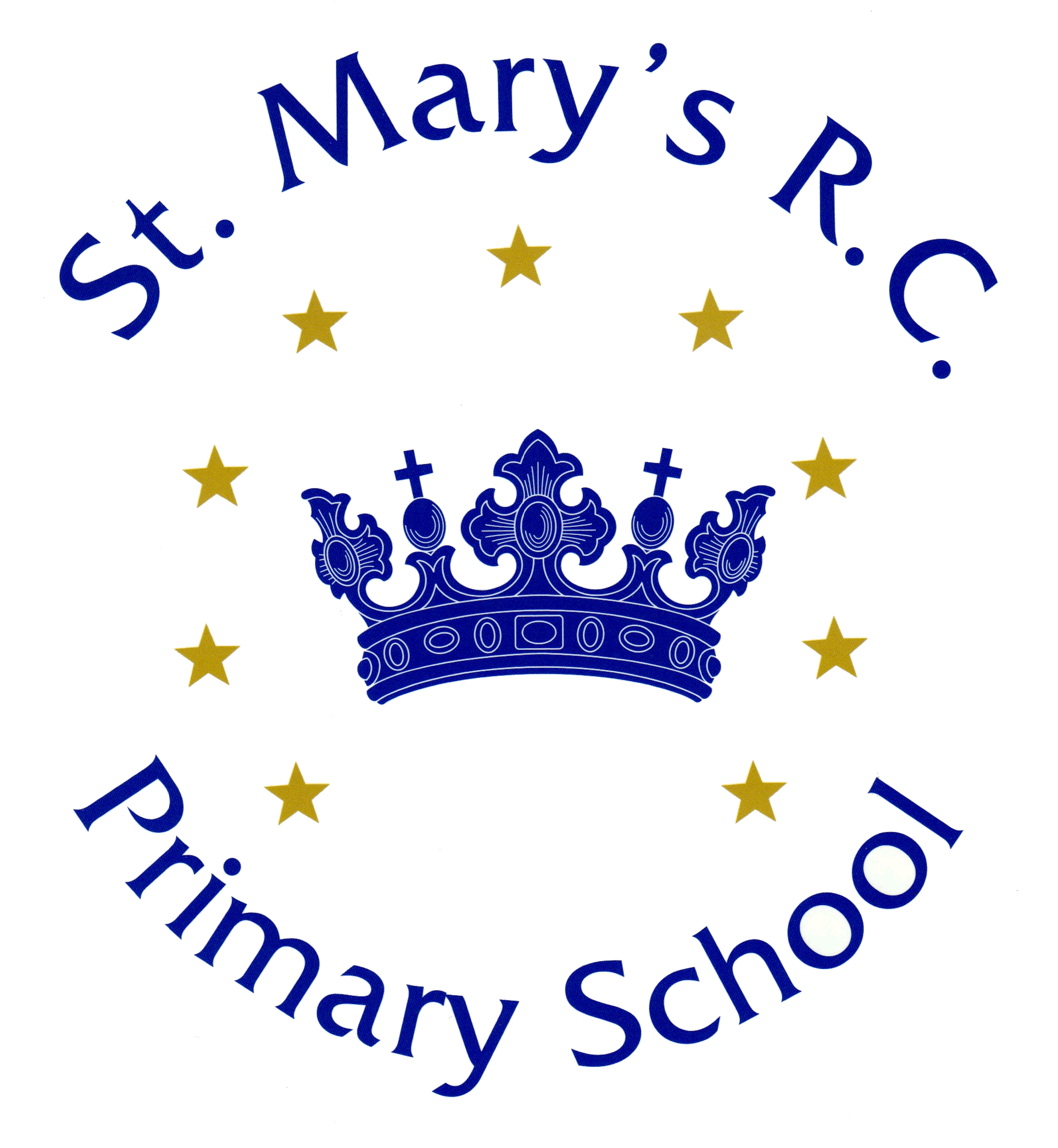 St. Mary’s R.C. Primary School, Milner Street, Swinton M27 4ASTel: 0161 794 4028 Email: stmarysswinton.rcprimaryschool@salford.gov.ukwww.stmarys-swinton.co.uk    